IX конгресс молодых учёныхСоздание портативного устройства для измерения качества освещённости школьного рабочего места
Автор проекта:Симакин Тарас АлександровичУченик  10 «б» классаРуководитель проекта:Савин Николай Михайлович,Должность: учитель информатикиМесто работы: МОУ СОШ №2 г Питкярантаг. Питкяранта2019 годВведениеВ наше время множество школьников страдают проблемами со зрением. Это часто вызвано недостаточным уровнем освещённости их рабочего места. Мой проект призван создать прибор, помогающий определить, достаточно ли освещено рабочее место ученика в школе и предупредить потенциальные проблемы с их зрением.В 10 классе на уроках информатики я начал изучать программирование и решил использовать эти знания в своём проекте.Цель работы: создание портативного устройства для проверки уровня освещённости рабочего места ученикаЗадачи:Изучить язык программирования С++ ;Составить блок-схему  работы устройства;Написать оптимальную программу;Сконструировать и собрать устройство;Провести поверку устройствa;Сделать замеры в школьных кабинетах.Теоретическая часть Arduino — это маленькая плата имеющая процессор, оперативную и внутреннюю память. На ней также есть около двадцати пинов- контактов для подключения различных датчиков, устройств ввода и вывода, контроллеров.Во внутреннюю память процессора можно загрузить собственную программу, написанную на языке программирования С++. Так вы сможете создать множество различных приборов, устройств и роботов.Язык С++На данный момент этот язык программирования является одним из самых популярных в мире. Он поддерживает множество библиотек, функций и процедур, что сильно упрощает работу с ним. Язык С++ базово изучается в школьной программе для 10 класса, что помогло мне изучить его для создания программного обеспечения устройства.Освещённость Люкс- общепринятая единица измерения освещённости в международной системе СИ. Один Люкс равен освещённости поверхности площадью 1 м2 при световом потоке падающего на неё излучения, равном 1лм. Также есть нормы освещённости в люксах для разных помещений, они указаны в таблице 1.Измерительный прибор.В ходе разработки программы и поверки устройства был использован люксметр «Ю-16».Принцип действия этого люксметра основан на явлении фотоэлектрического эффекта. При попадании света на поверхность фотоэлемента в замкнутой цепи, состоящей из фотоэлемента и магнитоэлектрического измерителя, возникает ток, который отклоняет подвижную часть измерителя. Измеритель люксметра Ю16 представляет собой магнитоэлектрический стрелочный прибор с подвижной частью на растяжках.Практическая частьМоё устройство состоит из следующих частей:Микроконтроллер ARDUINO UNO (рис.1)6 аналоговых фоторезисторов (рис.2)6 резисторов наименованием 10 кОм(рис.4)RGB светодиод(рис.5)Источник питания25 соединительных проводов длинной  100мм (рис.3)Принцип действия:При попадании света на фоторезисторы (резисторы, изменяющие сопротивление в зависимости от света попадающего на них) на блок управления (микроконтроллер ARDUINO UNO)  Далее микроконтроллер обрабатывает сигнал и преобразует его в сигнал для RGB светодиода-индикатора. Светодиод имеет два вида свечения: зелёный и красный. Красный светодиод означает, что уровень освещённости ниже нормы. Зелёный же означает, что освещённость в норме.Создание устройстваДля корректной работы датчиков их нужно собирать из 2 основных компонентов: фоторезистора и резистора наименованием 10 кОм. Далее собранные датчики имеют три провода: плюс, минус и «сигнал». Их нужно подключать к контактам микроконтроллера «5V»- питание, «GND»- земля(минус) и контактам группы «A»- контактам для приёма сигнала соответственно. Далее нужно загрузить программу в микроконтроллер и собрать корпус.Замеры в школьных кабинетах.Проведя замеры в школьных кабинетах, было выявлено, что только в одном кабинете из 7 проверенных освещённость ниже нормы и это рабочий кабинет учителей физкультуры, в остальных же кабинетах, прибор показывал уровень освещённости больше нормы (250-300 лк) почти в 2 раза. Фотографии результатов  указаны в приложении.ЗаключениеБлагодаря использованию математических формул и знанию робототехники, удалось создать портативное и интуитивно понятное в использовании устройство для измерения уровня освещённости рабочего места. Сравнивая с эталонным прибором Ю-16, показания устройства оказались корректными. Созданное устройство показывало норму чётко там, где её показывал люксметр.Список источников информацииЧто такое Arduino:[Электронный ресурс]// Амперка.- URL: http://amperka.ru/page/what-is-arduino (Дата обращения: 25.04.2019).Изображение платы микроконтроллера:[Электронный ресурс]// Яндекс картинки.- URL:https://ae01.alicdn.com/kf/HTB1vuVcdFYM8KJjSZFuq6Af7FXas/10-UNO-R3-Arduino-MEGA328P-ATMEGA16U2-10-10.jpg (Дата обращения: 25.04.2019). Изображение фоторезисторов:[Электронный ресурс]// Яндекс картинки.- URL: https://electronov.net/wp-content/uploads/2016/01/Photoresistors.jpg (Дата обращения: 25.04.2019).Изображение  проводов :[Электронный ресурс]// Яндекс картинки.- URL:https://yandex.ru/images/ (Дата обращения: 25.04.2019).Изображение резисторов:[Электронный ресурс]// Яндекс картинки.- URL: https://slkv.ru/wa-data/public/shop/products/02/64/6402/images/883/883.750x0.jpg (Дата обращения: 25.04.2019).Изображение RGB светодиодов:[Электронный ресурс]// Яндекс картинки.- URL: https://ae01.alicdn.com/kf/HTB1B2J6KVXXXXbGaXXXq6xXFXXXv/5-KY-016-RGB-3-Arduino-UNO-MCU.jpg (Дата обращения: 25.04.2019).Приложения Блок-схема работы устройства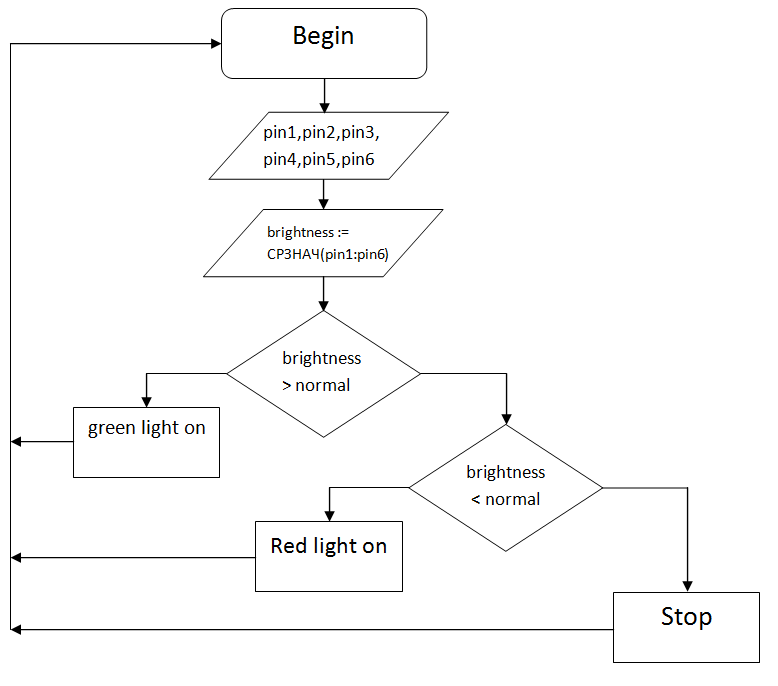 Радиокомпоненты 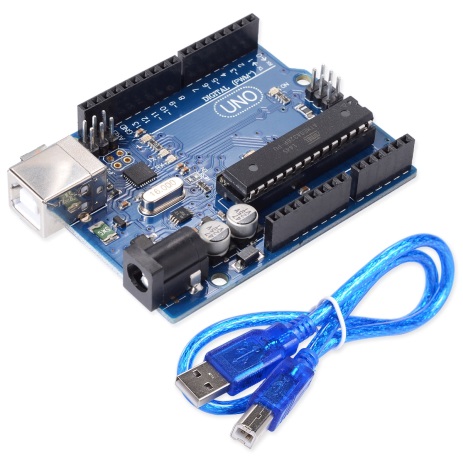 Рис.1 микроконтроллер Arduino uno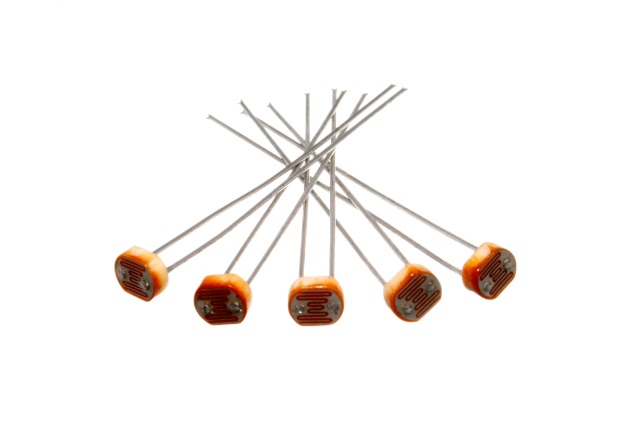 Рис.2 фоторезисторы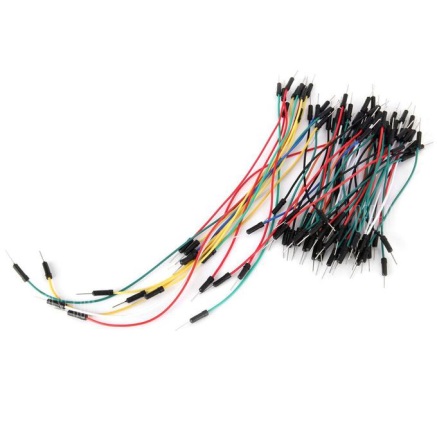 Рис3 соединительные провода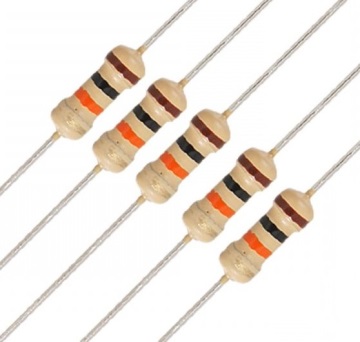 Рис. 4 Резисторы 10 кОм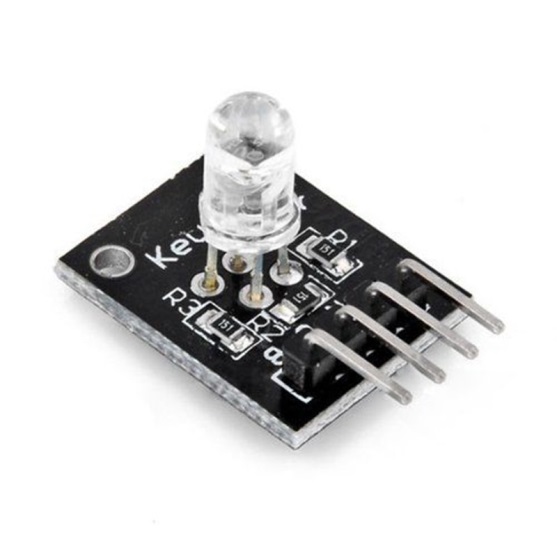 Рис. 5 RGB светодиодТаблица 1Фотографии процесса замеров.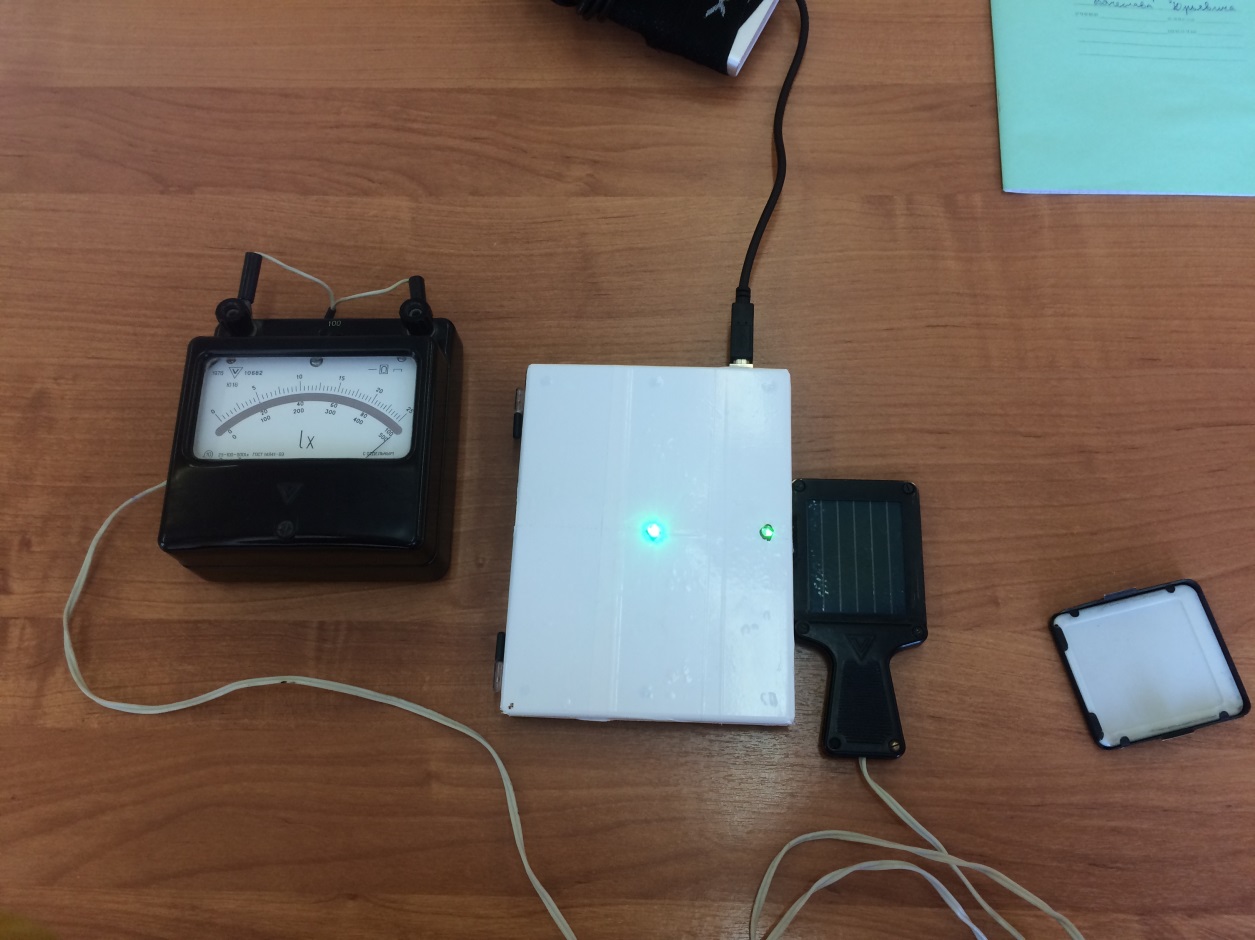 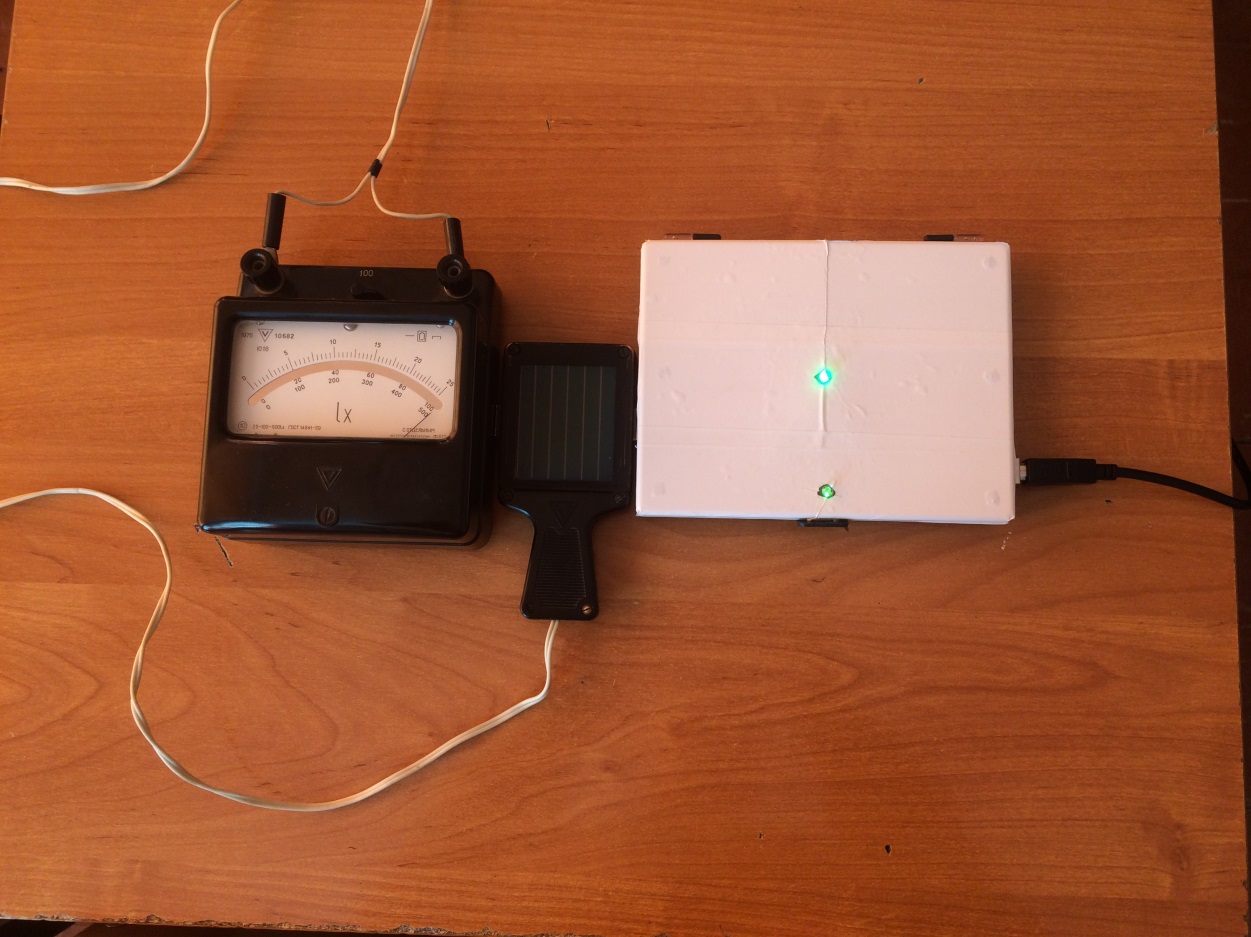 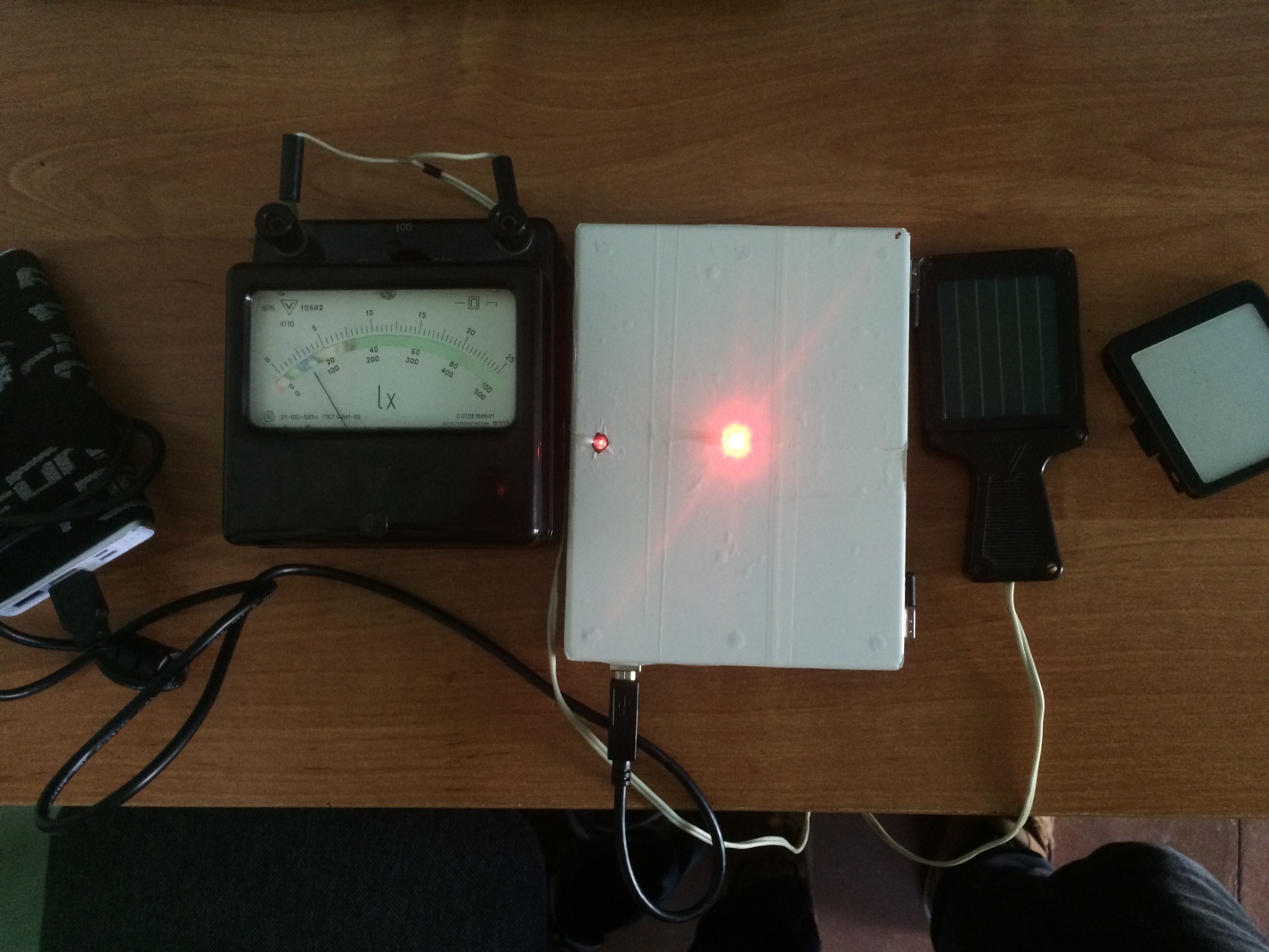 Люксметр показывает значение 60- это в 5 раз ниже нормы. На устройстве горят обе красные лампы, что сигнализирует о том, что уровень освещённости ниже нормы.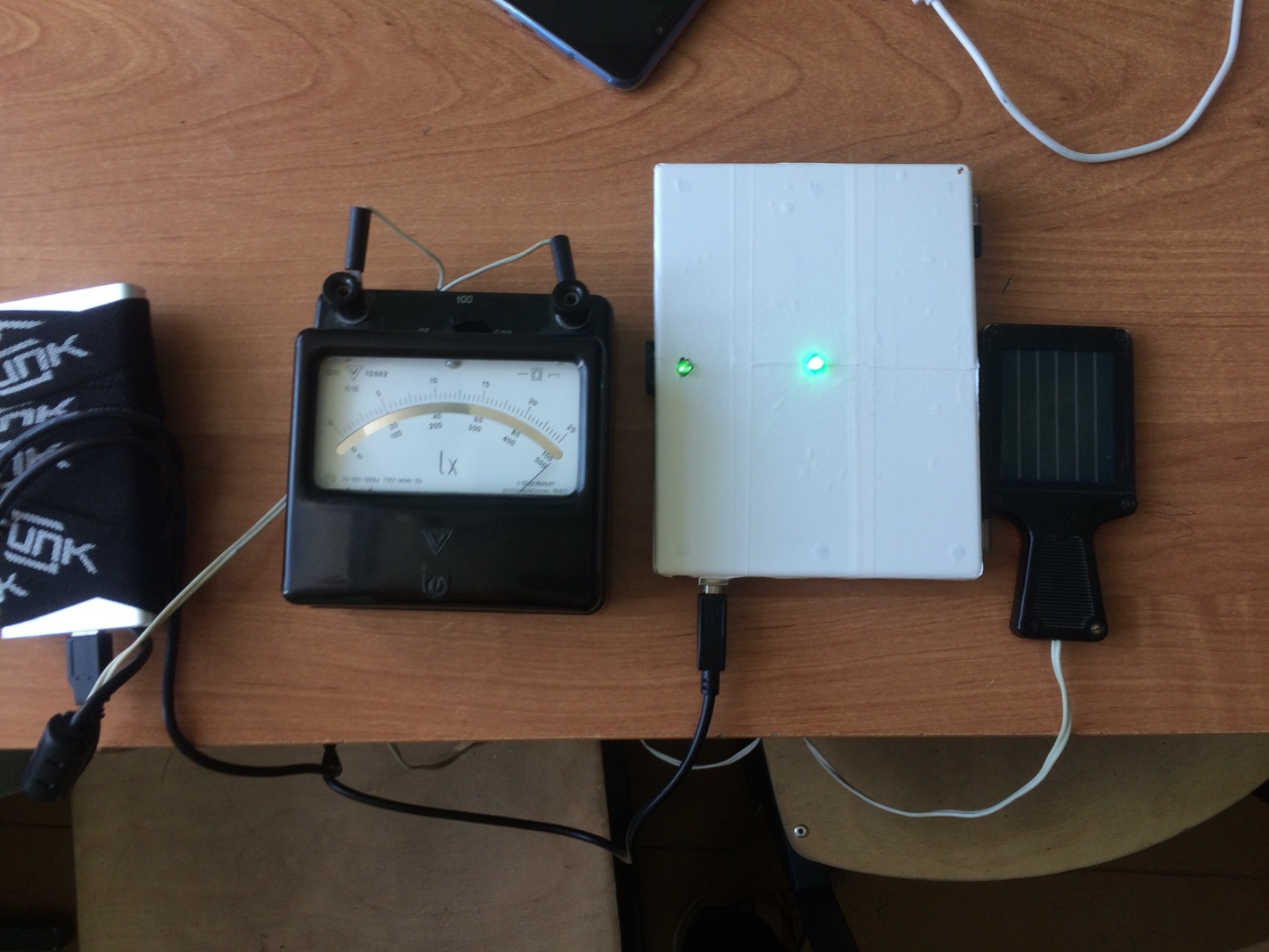 Актуальное состояние прибора на 01.03.2020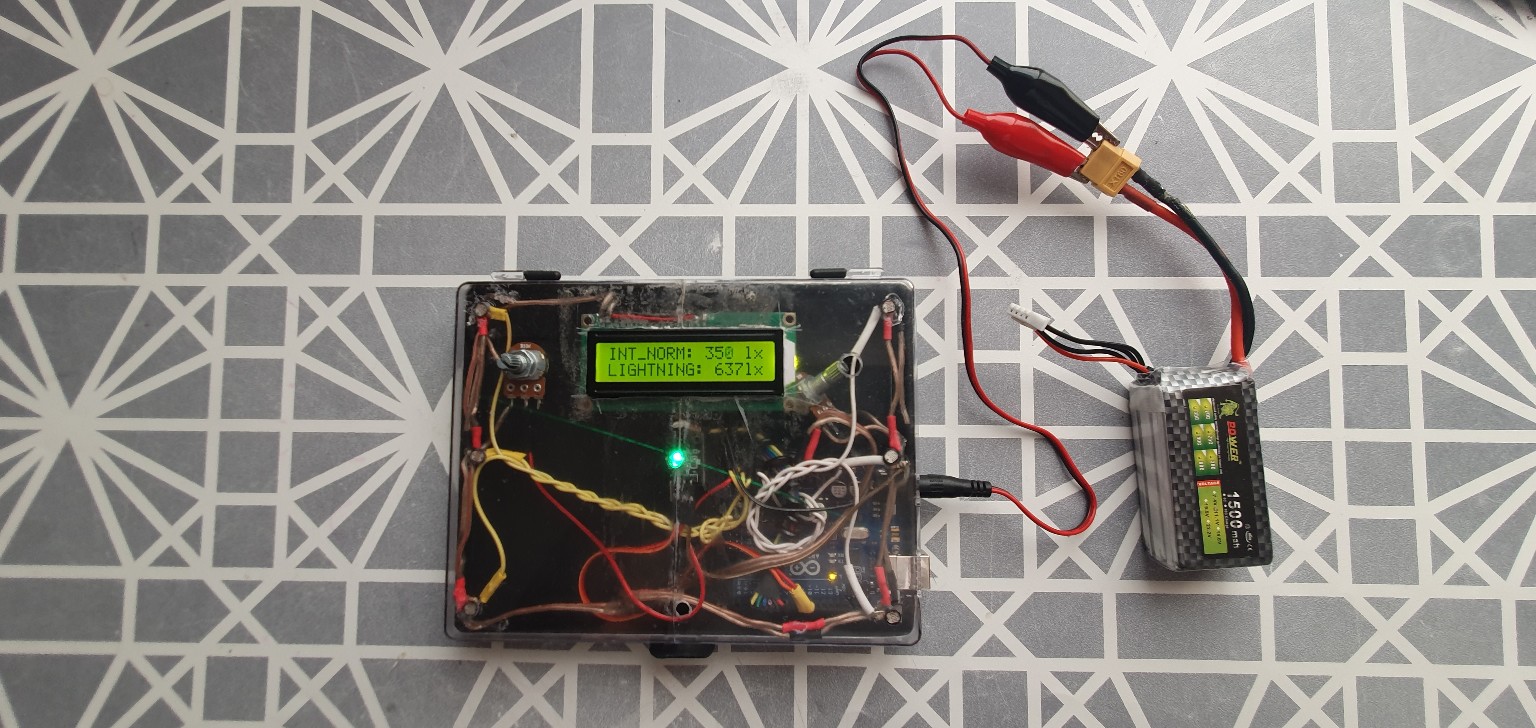 К устройству добавлен текстовый  LCD дисплей и возможность установки нормы без использования компьютера.02.03.2020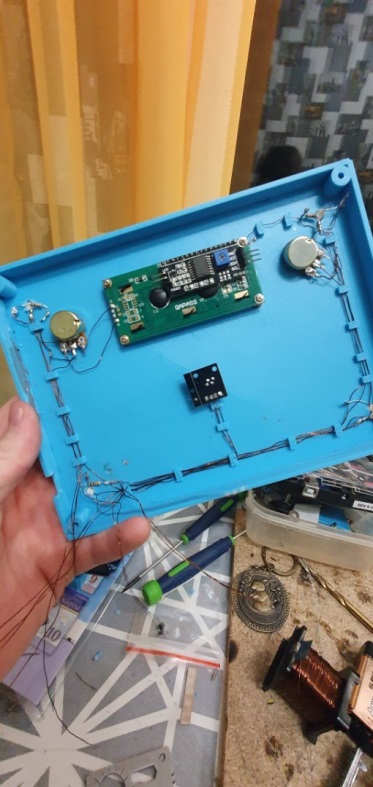 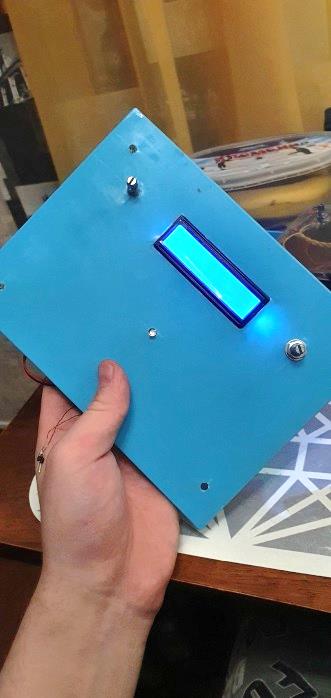  Был спроектирован и напечатан на 3д принтере новый корпус из ABS пластика, также в устройство добавлена функция калибровки сенсоров. Встроена батарея.К сожалению, в связи с объявленным карантином, нет возможности предоставить более качественные фотографии обновлённого устройства.Нормальная освещённость, лкусловия50Ванные комнаты, санузлы, душевые150Жилые комнаты, гостиные и спальни200Детские комнаты320-500Рабочий кабинет